Publicado en   el 21/10/2015 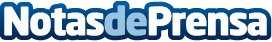 Súper Pop: La revista que marcó una época y mantuvo vivo el fenómeno fan durante varias generaciones ya tiene un disco y un libro que le rinden homenaje!Datos de contacto:Nota de prensa publicada en: https://www.notasdeprensa.es/super-pop-la-revista-que-marco-una-epoca-y Categorias: Nacional Música Literatura Comunicación Sociedad Entretenimiento http://www.notasdeprensa.es